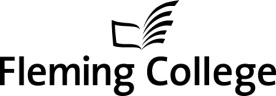 POSITION DESCRIPTION FORM (PDF)Part-time Support StaffInstructions for Completing the PDF:This ‘smart’ form template is to be completed & submitted electronically to the HR Consultant.Complete each section as accurately and succinctly as you can in the space provided.  If you have questions, contact your respective HR Consultant for assistance.  Depending on the duration of the work assignment, you will be required to complete the Cover Page and Part 1 only or Parts 1 & 2 or Parts 1, 2 and 3.  WHICH PDF SECTION(S) SHOULD BE COMPLETED?CPT Tier I - Cover Page and Part 1 onlyCasual part-time support staff work that is temporary/transitory only and will not exceed a duration of one academic semester (4 months).    For temporary assignments within this category which are recurring year-over-year within specific business cycles (e.g. start-up), please follow the directions below for Tier II.         CPT Tier II - Cover Page and Parts 1 & 2 onlyCasual part-time support staff work that is term certain but that will be for a duration of more than one academic semester up to four academic semesters (more than 4 months up to 16 months).          RPT only - Cover Page and Parts 1, 2 & 3Regular part-time (RPT) support staff work that is required as part of ongoing operational needs and is considered to be long-term/permanent in nature.   POSITION DESCRIPTION FORM (PDF)  Part-time Support StaffPosition Title: Position Number:     Pay Band: Reports To: Appointment Type:                 “Other” Hours Details:     Scheduled Weekly Hours (maximum 24 hours per week):  PDF Completed By (Manager Name): Effective Date:      Last Revision: SIGNATURESIncumbent: _________________________________________  Date: ___________________(indicates incumbent has read and understood the Position Description Form details)Supervisor: _________________________________________  Date: ___________________(indicates the supervisor has authorized and assigned the duties & responsibilities in the PDF)NOTE:   Please return the original PDF to HR Operations (Michelle Bozec) as soon as it has been signed.  Thank you.PART ONE:POSITION SUMMARYSummarize the overall purpose of the position and why it is necessary within the organization.  The summary should be a concise description (rarely more than two or three sentences) of the total position and should include only the most significant aspects of why the position exists in terms of its goal and objectives and its purpose in the College.PART ONE: (continued)KEY DUTIES & RESPONSIBILITIESIndicate as clearly as possible the significant duties and responsibilities associated with the position.  Indicate the approximate percentage of time for each duty.  Keep sentences short, simple and to the point.  TIP:   Describe major clusters of functional work rather than detailed individual work routines and procedures.     Do not use allocations of less than 5%.To calculate the relative percentage of time allocated to each cluster of key duties & responsibilities, remember to consider the total amount of hours this part-time position will normally work in a year.For example:An RPT position which normally works 24 hours per week for 10 months of the year would have approximately 960 annual hours (24 hrs/wk x 4 wks/month x 10 months).  If this position is estimated to spend 5 hours per week completing a cluster of work associated with organizing and maintaining business files, you would allocate 20% to this function calculated as (5 hrs/wk x 4 wks/month x 10 months) divided by 960.PART TWO:TRAINING & TECHNICAL SKILLSIndicate the minimum level of independent studies, formal education, internal and/or external training programs including professional and technical or apprenticeship courses necessary to fulfill the requirements of this position.Formal Education Requirements:      Field(s) of Study:      Other Vocational Certifications and/or Apprenticeships:EXPERIENCESpecify the minimum number of months and/or years of practical experience in any related work necessary to fulfill the requirements of this position.	Practical Work Experience:        Additional Skills & Abilities:PART THREE:COMPLEXITYDescribe the amount and nature of analysis, problem-solving and reasoning required to perform the core duties of the position.   Provide up to two (2) examples in the space provided below of regular duties for this position.   Answer the questions listed below in the Key Considerations section.   Example #1Example #2Key Considerations:With respect to the examples above and the regular duties associated with this position’s core functions, please answer the following questions: Is the work considered to be routine/non-routine?How would you describe the complexity of the work?Describe the business processes used by the position. JUDGMENTDescribe the degree of independent judgment and problem-solving required to perform the duties of the position.  Provide up to two (2) examples in the space provided below of regular duties for this position.   Answer the questions listed below in the Key Considerations section.   Example #1Example #2Key Considerations:With respect to the examples above and the regular duties associated with this position’s core functions, please answer the following questions: The work duties typically require:In determining a solution for problems, the incumbent has discretion to:MOTOR SKILLSDescribe the aspects of the position that require fine motor movements (delicate, intricate or precise) related to the core duties of the position.     Provide up to two (2) examples in the space provided below of regular duties for this position Answer the questions listed below in the Key Considerations section.   Example #1Example #2Key Considerations:With respect to the examples above and the regular duties associated with this position’s core functions, please answer the following questions: When considering ‘speed’ of fine motor movements for this position:  Indicate the percentage of time that is required in performing each of the tasks discussed above.PHYSICAL DEMANDDescribe the degree of physical demand required to perform the duties of the position.  Provide up to two (2) examples in the space provided below of regular duties for this position that illustrate the type and duration of physical effort, the frequency, the strain from rapid and repetitive fine muscle movements or the use of larger muscle groups, lack of flexibility of movement, etc. Example #1Example #2Indicate the percentage of time that is required in performing each of the tasks discussed above.SENSORY DEMANDDescribe the degree of sensory demand required to perform the duties of the position.  Provide up to two (2) examples in the space provided below of regular duties for this position that illustrate the level/degree of concentration (visual, auditory, tactile, etc.).  Answer the questions listed below in the Key Considerations section.   Example #1Example #2Key Considerations:With respect to the examples above and the regular duties associated with this position’s core functions, please answer the following questions: How would you describe the requirement for attention to detail in this position?Indicate the percentage of time that is required in performing each of the tasks discussed above.STRAIN FROM WORK PRESSURES / DEMANDS / DEADLINESDescribe the degree of work pressures involved in performing the duties of the position.  Provide up to two (2) examples in the space provided below of regular duties for this position that illustrate the deadlines, interruptions, distractions, multiple or conflicting demands/workloads and dealing with people in difficult situations.   Answer the questions listed below in the Key Considerations section.   Example #1Example #2Key Considerations:With respect to the examples above and the regular duties associated with this position’s core functions, please answer the following questions: How would you describe the workflow demands this position typically faces?How would you describe the existence of critical deadlines in this role?How would you describe the level of interruptions this position faces?Indicate the predictability of the strain and percentage of time required in each task discussed above.INDEPENDENT ACTIONDescribe the degree of independent action and autonomy required to perform the core duties of the position.     Provide up to two (2) examples in the space provided below of regular duties for this position. Answer the questions listed below in the Key Considerations section.   Example #1Example #2Key Considerations:With respect to the examples above and the regular duties associated with this position’s core functions, please answer the following questions: What type of instruction is typically given to the incumbent?What degree of supervision is typically provided to the incumbent?How is the work typically checked and verified?How frequently is the work checked?Describe duties which are the incumbent’s responsibility where independent action requires initiative and/or creativity and indicate how often the duties occur.Identify the typical situations or problems that are normally referred to the Manager for solution.COMMUNICATIONS / CONTACTSDescribe the nature of contact and purpose involved in communicating information (i.e. to provide advice, explanation, to negotiate, or influence others to reach agreement, etc.), and the confidentiality of the information provided.  Answer the questions listed below in the Key Considerations section.   Key Considerations:With respect to the examples above and the regular duties associated with this position’s core functions, please answer the following questions: Communications in this position are typically engaged for the purpose of:   What type of involvement does this position have with confidential information?RESPONSIBILITY FOR DECISIONS AND ACTIONSDescribe the type of responsibility that exists for the decisions and actions related to the core duties of the position.     Provide up to two (2) examples in the space provided below of regular duties for this position.  Answer the questions listed below in the Key Considerations section.   Example #1Example #2Key Considerations:With respect to the examples above and the regular duties associated with this position’s core functions, please answer the following questions: How are errors typically detected for work completed by this position?What is the typical scope of impact to the organization for errors in this position?WORK ENVIRONMENTDescribe the physical environment that the incumbent works in.  Consideration should be given to:The probability or likelihood of exposure to disagreeable/hazardous  elements.  The nature of the disagreeable/hazardous elementLength of exposure while on the jobTravelComplete the chart below.  Answer the questions in the Key Considerations section.   Key Considerations:With respect to the nature of disagreeable/hazardous elements this position is in contact with, would you describe them as:With regard to the disagreeable/hazardous elements referenced above, how often does the position encounter them?If this position is required to engage in business related travel, what is the frequency of the travel?SUPPLEMENTAL DATAProvide any additional information which will serve to further enhance understanding of the position.Summary DetailsPercentage %12345Other Duties As Assigned (do not amend this section)5%Task / ActivityDescriptionTask / ActivityDescriptionTask / ActivityDescriptionTask / ActivityDescriptionTask / ActivityDescriptionTask / ActivityDescriptionTask% of TimeTask / ActivityDescriptionTask / ActivityDescriptionTask% of TimeTask / ActivityDescriptionTask / ActivityDescriptionTask% of TimeTask / ActivityDescriptionTask / ActivityDescriptionTask% of TimePredictability*Task / ActivityDescriptionTask / ActivityDescriptionNature of Contact (Who)Purpose of Contact (What)FrequencyTask / ActivityDescriptionTask / ActivityDescriptionEnvironment % of TimeProfessional office environment      Outdoor work; seasonal conditions     Other (please specify)  Other (please specify)